Template: Contract and Disclosure 
Checklist for Low-Income Participants	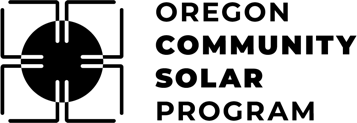 Registered Project Managers and subcontractors, partners or affiliates working as agents of Project Managers are authorized to use this Disclosure Checklist template. INSTRUCTIONS:Project Managers must use this participation contract template with all low-income residential participants. A different contract template is available for use with residential participants.  Registered Project Managers and subcontractors, partners or affiliates working as agents of Project Managers are authorized to use this contract template. The basic formatting of this contract template must remain as-is and at least a 10-point font must be maintained. The Project Manager may add its logo, if desired.Text in plain font in this template is unalterable. Text in [ALL CAPS AND BOLD IN SQUARE BRACKETS] indicates blanks to be filled in when finalizing the contract. Text in {bold in curly brackets} accompanied by OR indicates a selection must be made from a set of options. After a selection has been made, the text in {bold in curly brackets} that does not apply may be deleted. Text in bold italics indicates a mandatory provision the contract must meet or exceed. Guidelines are provided on what must be included.  Text in italics is purely instructional and may be deleted. When preparing this form for a Participant, these instructions should be deleted. This Contract and Disclosure Checklist must be completed and provided to the customer in a language they can understand.  Spanish and Russian language versions of this template are available in the Resources section of the Program website at oregoncsp.org.Контрольный перечень предоставленной информации и выполнения контракта в рамках Программы солнечной энергии для коммунальных нужд Орегона для лиц с низким доходомПервые несколько страниц этого контракта называются «Контрольный перечень предоставленной информации». Данный контрольный перечень содержит основную информацию о вашей {подписке} OR {доле владения} в рамках проекта солнечной энергии для коммунальных нужд. Контрольный перечень содержит основные условия контракта, которые Руководитель проекта должен указать в контракте с вами. Флажками вы можете отметить ознакомление с каждым положением, и вы или ваш Руководитель проекта можете отметить страницы, на каких позиция была решена. Внимательно ознакомьтесь с Контрольным перечнем предоставленной информации и остальной частью Контракта, чтобы полностью понять расходы, льготы и риски участия. Сведения о Программе солнечной энергии для коммунальных нужд Орегона, включая критерии соответствия потребителей, ресурсы для лиц с низким доходом и Кодекс поведения Руководителя проекта см. на веб-сайте oregoncsp.org. Если у вас есть вопросы или жалобы в связи с контрактом на поставку солнечной энергии для коммунальных нужд, обратитесь к вашему Руководителю проекта для решения ваших проблем. Если вы не можете решить проблему с вашим Руководителем проекта, вы можете обратиться к Администратору программы солнечной энергии для коммунальных нужд по эл. почте info@oregoncsp.org или по тел. 1-800-481-0510.Выполняя инициализацию, вы подтверждаете, что получили и ознакомились с этим Контрольным списком раскрытия информации, и что лицо, подписавшее, имеет все полномочия заключать настоящее соглашение от имени всех владельцев именных учетных записей для номера учетной записи, указанного в этом соглашении.Подписка по контракту в рамках Программы солнечной энергии для коммунальных нужд Орегона для лиц с низким доходомНастоящий Контракт на подписку по Программе солнечной энергии для коммунальных нужд Орегона («Контракт») заключается [DATE] между вами, [PARTICIPANT NAME] и [PROJECT MANAGER]. Вы являетесь потребителем [UTILITY], имеющим право на участие в Программе солнечной энергии для коммунальных нужд Орегона способом, указанным в этом Контракте. Руководителем проекта выступает [DESCRIPTION OF LEGAL ENTITY]. Вы вместе с Руководителем проекта можете называться Сторонами. ПОЛОЖЕНИЯВключение Контрольного перечня предоставленной информацииКонтрольный перечень предоставленной информации, непосредственно предшествующий настоящему Контракту, содержит важные сведения, в особенности для вас, в отношении вашего участия в Программе солнечной энергии для коммунальных нужд Орегона. Настоящий Контрольный перечень предоставленной информации является частью настоящего Контракта. Расходы, риски и льготы, связанные с участием в Программе солнечной энергии для коммунальных нужд ОрегонаОриентировочное генерирование электроэнергии для Проекта солнечной энергии для коммунальных нужд, в котором вы участвуете, составляет [PROVIDE ESTIMATE OF GENERATION]. Этот объем генерирования зависит от колебаний, связанных с погодой и другими факторами. Ваши платежи.Describe all one-time and on-going fees, including Subscription Fees. Describe the off-bill method that the Project Manager will use to collect these fees.Explain the consequences of late or non-payment of Subscription Fees, and how the Project Manager handles collection of unpaid fees. Low-income participants may not be charged late fees. Ваши кредиты на оплату коммунальных счетов. Complete the schedule of costs and benefits to show, for each year of the term of the agreement: the Subscription fee that will be charged; the Bill Credit rate ($/kWh); the maximum Program Fee ($/kW-AC); the expected annual production of the Subscription (kWh); and a calculation of the expected yearly net benefit or cost. If the contract term is more than 10 years, add additional lines. If there are upfront payments, a Year 0 should be included to denote this. The values shown in gray text are examples provided to help illustrate the proper use of the schedule and should be replaced with actual values for the Subscription. The example values do not reflect actual Bill Credit rates or Program Administration fees.  Настоящий список показывает общую ориентировочную экономию или расходы по вашей Подписке на каждый год срока действия вашей Подписки, а также ориентировочные объемы производства электроэнергии, расходы и Ставку по кредиту на оплату коммунальных счетов, используемые для расчета ориентировочной годовой экономии/расходов.Кредит на оплату коммунальных счетов. Кредитом на оплату коммунальных счетов называют сумму в долларах, которую вы получаете от вашей коммунальной службы за электричество, сгенерированное по вашей Подписке. Ставка по Кредиту на оплату коммунальных счетов представляет собой значение, используемое для расчета вашего общего Кредита на оплату коммунальных счетов. Ставка по кредиту на оплату коммунальных счетов устанавливается Комиссией по коммунальному обслуживанию Орегона.Пожертвование излишков энергии. Если по вашей Подписке в ходе годового цикла выставления счетов (поверка выполняется ежегодно в апреле) производится больше электроэнергии, чем использует ваше домохозяйство, излишки электроэнергии будут пожертвованы в программы для лиц с низким уровнем дохода вашей коммунальной службы. Если вы в прошлом получали кредиты на оплату коммунальных счетов за перепроизводство, эта сумма будет вычитаться из вашей ежемесячной чистой экономии вплоть до возмещения остатка.Срок действия контрактаНастоящий Контракт вступает в силу [DATE] и действует вплоть до [DATE]. Must be at least ten years.В конце срока действия настоящего Контракта вы {МОЖЕТЕ} OR {НЕ МОЖЕТЕ} продлить контракт. Если вы не продлеваете контракт, он будет расторгнут, и вы больше не будете Участником Программы солнечной энергии для коммунальных нужд Орегона.Must explain the Participant’s options at the end of the contract term, including any options to extend the contract or purchase the subscription share.Если ваш контракт не продлевается, весь остаток по кредиту на оплату коммунальных счетов на вашем р/с в конце срока действия контракта останется прикрепленным к вашему р/с и будет выставлен в виде кредита в последующих ежемесячных счетах или будет пожертвован в конце годового цикла выставления счетов в соответствии с нормальной процедурой.Что произойдет, если вы переедетеЕсли вы переезжаете на новое место жительства в регионе обслуживания той же коммунальной службы, вы можете сохранить Подписку. Сбор за эту услугу не взимается. Если вы переезжаете [PROVIDE TERMS AND INSTRUCTIONS HERE].Clear terms and instructions for requesting a relocation must be provided, including how adjustments may be made to the Subscription in the event that the Participant’s new site uses less electricity annually than the Subscription generates. Сбор за изменение объема по Подписке вследствие переезда не предусматривается.Как передать Подписку другому Потребителю коммунальных услугВы можете передать вашу Подписку другому физическому лицу, при условии, что такое физическое лицо проживает в вашем домохозяйстве и вы также передаете такому лицу ответственность по вашему коммунальному р/с. Если вы изменяете основного владельца р/с по электроэнергии вашего домохозяйства, вы можете бесплатно передать такому лицу вашу Подписку.Чтобы передать вашу Подписку, [PROVIDE TERMS AND INSTRUCTIONS HERE].Clear instructions for requesting a transfer must be provided.Досрочное расторжение КонтрактаЕсли вы хотите расторгнуть настоящий Контракт до даты окончания, указанной в Разделе 3, выполните следующие действия: [PROVIDE CLEAR INSTRUCTIONS FOR EARLY TERMINATION]. Взнос за досрочное расторжение настоящего Контракта не предусмотрен. Если Руководитель проекта досрочно расторгает настоящий Контракт из-за природных катаклизмов и неотвратимых катастроф, которые препятствуют работе Проекта и ожидаемому генерированию электроэнергии или иным образом ограничивают способность Руководителя проекта выполнять его обязательства: [DISCLOSE ANY COST-RECOVERY OPTIONS HERE]. Руководитель проекта может расторгнуть настоящий Контракт, если вы не выплачиваете какие-либо причитающиеся суммы и не устраняете проблему в течение 30 дней с даты уведомления Руководителем проекта.Если вы расторгаете настоящий Контракт досрочно, вы больше не будете Участником Программы солнечной энергии для коммунальных нужд Орегона и электроэнергия по вашей Подписке будет направлена другому потребителю.Вы потеряете весь баланс по кредиту, связанный с вашим р/с, если ваш контракт будет расторгнут досрочно.Неуплата и отключение коммунальных услугЕсли вы не оплачиваете счет, неоплаченные суммы по счету по подписке будут включены в ваш следующий месячный счет. Неуплата считается нарушением настоящего контракта, которое может привести к расторжению в соответствии с описанным выше в разделе 6.Если ваша служба снабжения электроэнергией временно отключила подачу из-за неуплаты или по любой другой причине, ваши платежи за участие и кредиты на оплату коммунальных счетов будут начисляться в период такого отключения. Когда ваша служба снабжения электроэнергией продолжит подачу, ваш следующий счет будет включать платежи за участие и кредиты на оплату коммунальных счетов, соответствующие генерированию солнечной энергии в период вашего отключения.Неоплата вашего счета из-за отключения считается нарушением контракта, и ваш Руководитель проекта может расторгнуть этот Контракт в соответствии с процессом, изложенным выше в разделе 6. Если происходит закрытие вашего р/с, а не отключение, ваш Руководитель проекта может расторгнуть соглашение немедленно. Сбор за расторжение контракта из-за отключения не предусматривается.Инструкции и сборы в связи с изменением объема вашей Подписки Уменьшение объема вашей Подписки при переезде. Если вы переезжаете, вам может понадобиться уменьшить объем вашей Подписки, если по ней производится больше электроэнергии, чем ежегодно используется в вашем новом домохозяйстве. В таком случае ваш Руководитель проекта уведомит вас и вместе с вами внесет изменения. Сборы за изменение объема вашей Подписки не предусмотрены.  Уменьшение объема подписки для предотвращения появления излишков. Вам нужно уменьшить объем по вашей Подписке, если ваше энергопотребление сократилось до объема, при котором по вашей Подписке производится больше электроэнергии, чем вы использовали на протяжении данного периода оплаты. В таком случае ваш Руководитель проекта уведомит вас и вместе с вами внесет изменения. Сборы за изменение объема вашей Подписки не предусмотрены.  Explain the additional circumstances under which a Participant may change the size of their Subscription and disclose any associated fees.Чтобы изменить объем по вашей Подписке: [PROVIDE TERMS AND INSTRUCTIONS HERE].Describe the process for requesting a change in Subscription size.Кредит на возобновляемую энергиюВозобновляемая энергия снижает выделение парниковых газов путем замены источников, выделяющих выбросы, в электросети. Сертификат, подтверждающий выработку электроэнергии с использованием источников возобновляемой энергии (REC), подтверждает права собственности на эти параметры сокращения выделения парниковых газов, а также все другие не касающиеся энергии льготы, связанные с генерированием возобновляемой энергии. Только владелец REC может затребовать экологические параметры по связанным мегаватт-часам возобновляемой энергии. Сторона должна владеть REC и иметь право упразднять его, чтобы иметь возможность выставлять претензии в отношении потребления возобновляемой энергии.Вы владеете REC, а также экологическими, экономическими и социальными льготами, связанными с мегаватт-часами электроэнергии, сгенерированными по вашей Подписке. Вы не можете продавать или передавать эти REC, за исключением ситуаций, когда это выполняется в рамках передачи или переуступки вашей Подписки другому потребителю.If the project is less than 360 kW and is granted a waiver from the requirement to register with the Western Renewable Energy Generation Information System (WREGIS), then the Project Manager must also include the following language in the contract:{Western Renewable Energy Generation Information System (WREGIS) является независимой системой отслеживания возобновляемой энергии в этом регионе. Данный Проект получил освобождение от требования в отношении регистрации в WREGIS. В результате этого данный Проект не будет выдавать или упразднять сертификаты на возобновляемую энергию от вашего лица.}Влияние на клиентов, выбирающих равные коммунальные платежи
Добавление подписки Community Solar на служебную учетную запись, которая также имеет равный план платежей, приведет к тому, что сумма на счете клиента будет меняться каждый месяц. Коммунальные предприятия могут предоставлять клиентам одинаковую сумму оплаты за электрическое обслуживание с помощью этих предложений, но не могут делать то же самое с кредитными счетами Community Solar Program, абонентской платой и платой за программу. Для коммунальных счетов с равным планом платежей, которые также участвуют в программе Community Solar Program, общие ежемесячные счета будут увеличиваться или уменьшаться в зависимости от количества солнечной энергии, произведенной за месяц.Конфиденциальность и безопасность данныхExplanation of how the Project Manager will ensure the security of private Participant information, in accordance with its obligations as a registered Project Manager, as described Project Manager Data Security Requirements section of the Code of Conduct. Обязанности Администратора программы, [UTILITY] и Комиссии по коммунальному обслуживанию ОрегонаАдминистратор программы. Администратор Программы солнечной энергии для коммунальных нужд Орегона, компания Energy Solutions, а также ее субподрядчики несут ответственность за внедрение и управление повседневной деятельностью в рамках Программы солнечной энергии для коммунальных нужд, включая проверку проектов, расчет кредитов на оплату коммунальных счетов и координирование ежемесячного кредитования с коммунальными службами, содействие выставлению счетов и сбору платежей в рамках Подписки через коммунальные счета, контроль выполнения Руководителем проекта требований Программы и Кодекса поведения, а также содействие в ходе урегулирования претензий, связанных с Программой солнечной энергии для коммунальных нужд.[UTILITY]. При предоставлении согласия Участника коммунальная служба Участника несет ответственность за предоставление информации о р/с по электроэнергии потребителя для проверки его соответствия критериям Подписки, предоставление кредитов на оплату коммунальных счетов, причитающихся Участникам, сбор и перевод платежей по Подписке, которые должны быть осуществлены Участниками, Администратору программы (для предоставления Руководителю проекта) и взимание сборов для финансирования Администрирования программы.Oregon Public Utility Commission. Oregon Public Utility Commission несет ответственность за надзор за реализацией Программы солнечной энергии для коммунальных нужд и предоставление соответствующей информации, Предварительную сертификацию и Сертификацию проектов, урегулирование претензий, переданных на более высокий уровень, проведение периодического аудита и оценки Программы, а также за все прочие аспекты, определенные Комиссией. Уведомления в отношении статуса и исполнения проектаIf a project is not operational at the time the Participant enters into the contract, the Project Manager must a) provide the estimated Commercial Operation date, b) indicate the frequency and method by which they will notify the Participant about the status of the Project, and c) explain the Participant’s options if the Commercial Operation date is delayed by more than a year, including remedies and refunds that would apply under this circumstance. The Project Manager must also clearly disclose that the Participant will not receive Bill Credits until after the Project is operational.If the estimated Commercial Operation date changes, the Project Manager must notify the Participant of the revised date as part of these recurring updates. Project Managers must provide Participants with a status update about the Project a minimum of every three months until the Project become operational. Status updates must be provided in the form agreed upon by the Participant and Project Manager (phone, email, mail or text).Руководитель проекта заблаговременно уведомит вас о плановых отключениях Проекта солнечной энергии для коммунальных нужд, если это приведет к отключению Проекта более чем на три дня. Уведомление будет указывать ориентировочную дату возобновления работы Проекта. Если отключение является внеплановым и будет длиться более трех дней, Руководитель проекта немедленно уведомит вас и укажет ориентировочную дату возобновления работы Проекта. Руководитель проекта будет предоставлять такие уведомления через следующие каналы: [PHONE, EMAIL, MAIL, OR TEXT].Руководитель проекта примет все обоснованные с коммерческой точки зрения меры для строительства, подключения, обслуживания и ремонта Проекта солнечной энергии для коммунальных нужд и связанного с ним оборудования для обеспечения производства электроэнергии таким Проектом в соответствии с предусмотренным на протяжении срока действия этого Контракта. Руководитель проекта берет на себя всю ответственность, обязательства и расходы по текущей эксплуатации, обслуживанию и ремонту Проекта солнечной энергии для коммунальных нужд. Руководитель проекта не будет взимать с вас какие-либо дополнительные сборы за ремонт или обслуживание Проекта солнечной энергии для коммунальных нужд и связанного с ним оборудования. Если Проект солнечной энергии для коммунальных нужд аннулируется по какой-либо причине до или после коммерческой эксплуатации, Руководитель проекта уведомит вас в течение двух недель и проинформирует вас о ваших правах и средствах правовой защиты в рамках этого Контракта, включая возмещение любых авансовых платежей. Disclose and describe any guarantees of performance.Урегулирование споровЕсли у вас есть вопросы, вам нужна информация или вы хотите подать жалобу, свяжитесь с [PROJECT MANAGER BUSINESS NAME], обратившись по тел. [PROJECT MANAGER CUSTOMER SERVICE PHONE], эл. почте [PROJECT MANAGER CUSTOMER SERVICE EMAIL], по почте [PROJECT MANAGER CUSTOMER SERVICE MAILING ADDRESS] или в соответствии с инструкциями на веб-сайте [PROJECT MANAGER WEBSITE].Если у вас есть запросы или жалобы, которые Руководитель проекта не может урегулировать, свяжитесь с Администратором проекта по тел. 1-800-481-0510 (звонки принимаются с понедельника по пятницу с 08:00 до 17:00) или по эл. почте info@oregoncsp.org.The Project Manager’s dispute resolution process must be clearly described. The Project Manager’s dispute resolution process and any other provisions of the Contract may not:require Participants to bring disputes or claims in an inconvenient venue or with time limits more restrictive than the relevant statute of limitations;waive the Participants’ redress rights under Oregon or federal law;give up the Participants’ ability to seek punitive damages; orrequire Participants to pay fees and costs beyond what Oregon state and federal courts would require.Руководитель проекта может продать этот контрактРуководитель может переуступать, продавать или передавать этот Контракт другому юридическому лицу, и такое другое юридическое лицо должно будет соблюдать положения соглашения, как если бы это лицо было Руководителем проекта. Если выполняется переуступка, продажа или передача Контракта, Руководитель проекта заблаговременно уведомит вас о таком изменении.Право на аннулирование в течение трех днейВы имеете право аннулировать этот Контракт и получить полное возмещение по всем вкладам или платежам, если сделаете запрос в течение трех рабочих дней (с понедельника по пятницу, кроме государственных выходных дней) с даты подписания Контракта. Разрешение на доступ к вашим сведениям о потреблении энергии и их использованиеВы уполномочиваете [UTILITY] предоставлять информацию о потреблении коммунальной услуги и платежные реквизиты Руководителю проекта и Администратору программы по р/с для оплаты электроэнергии, указанным вами, на протяжении срока действия вашего Контракта. Данная информация может включать ваш р/с для оплаты электроэнергии и показатели счетчиков, тарифы за коммунальные услуги, данные о потреблении энергии и платежные реквизиты. Информация будет использоваться Администратором программы и Руководителем проекта для проверки вашего соответствия критериям Программы солнечной энергии для коммунальных нужд, ежемесячного выставления счетов и предоставления кредитов по вашей Подписке.Предоставление сведений о подпискеВы соглашаетесь с тем, что Администратор программы может предоставлять о вас и вашей Подписке совокупную информацию, не допускающую установления личности, Комиссии по коммунальному обслуживанию Орегона, законодательному органу Орегона или другим органам штата по мере необходимости для выполнения обязанностей Администратора программы. Администратор программы и Руководитель проекта будут обращаться со всей другой полученной информацией об Участнике как с конфиденциальной.ПОДПИСИ: Контрольный перечень предоставленной информацииКонтрольный перечень предоставленной информацииКонтрольный перечень предоставленной информацииКонтрольный перечень предоставленной информацииКонтрольный перечень предоставленной информацииКонтрольный перечень предоставленной информацииСВЕДЕНИЯ ОБ УЧАСТНИКЕСВЕДЕНИЯ ОБ УЧАСТНИКЕСВЕДЕНИЯ О РУКОВОДИТЕЛЕ ПРОЕКТАСВЕДЕНИЯ О РУКОВОДИТЕЛЕ ПРОЕКТАСВЕДЕНИЯ О РУКОВОДИТЕЛЕ ПРОЕКТАСВЕДЕНИЯ О РУКОВОДИТЕЛЕ ПРОЕКТАФИО/название: [NAME]Почтовый адрес: [SITE ADDRESS ASSOCIATED WITH SUBSCRIPTION]Тел.: [PHONE]            □ Моб.□ Дом.Эл. почта: [EMAIL]Коммунальная служба: {PGE, PAC OR IDP}Номер р/с: [UTILITY ACCOUNT #]Предпочтительный метод связи для уведомлений:□ тел.       □ эл. почта       □ почт. адрес       □ текстФИО/название: [NAME]Почтовый адрес: [SITE ADDRESS ASSOCIATED WITH SUBSCRIPTION]Тел.: [PHONE]            □ Моб.□ Дом.Эл. почта: [EMAIL]Коммунальная служба: {PGE, PAC OR IDP}Номер р/с: [UTILITY ACCOUNT #]Предпочтительный метод связи для уведомлений:□ тел.       □ эл. почта       □ почт. адрес       □ текстРуководитель проекта: [PROJECT MANAGER BUSINESS NAME]Адрес: [BUSINESS ADDRESS]Тел.: [CUSTOMER SERVICE PHONE]Эл. почта: [CUSTOMER SERVICE EMAIL]Форму подготовил(а): [FIRST AND LAST NAME AND, IF AN AGENT OF PROJECT MANAGER, BUSINESS NAME]{Веб-сайт: [WEBSITE]}Руководитель проекта: [PROJECT MANAGER BUSINESS NAME]Адрес: [BUSINESS ADDRESS]Тел.: [CUSTOMER SERVICE PHONE]Эл. почта: [CUSTOMER SERVICE EMAIL]Форму подготовил(а): [FIRST AND LAST NAME AND, IF AN AGENT OF PROJECT MANAGER, BUSINESS NAME]{Веб-сайт: [WEBSITE]}Руководитель проекта: [PROJECT MANAGER BUSINESS NAME]Адрес: [BUSINESS ADDRESS]Тел.: [CUSTOMER SERVICE PHONE]Эл. почта: [CUSTOMER SERVICE EMAIL]Форму подготовил(а): [FIRST AND LAST NAME AND, IF AN AGENT OF PROJECT MANAGER, BUSINESS NAME]{Веб-сайт: [WEBSITE]}Руководитель проекта: [PROJECT MANAGER BUSINESS NAME]Адрес: [BUSINESS ADDRESS]Тел.: [CUSTOMER SERVICE PHONE]Эл. почта: [CUSTOMER SERVICE EMAIL]Форму подготовил(а): [FIRST AND LAST NAME AND, IF AN AGENT OF PROJECT MANAGER, BUSINESS NAME]{Веб-сайт: [WEBSITE]}ИНФОРМАЦИЯ О ПРОЕКТЕ СОЛНЕЧНОЙ ЭНЕРГИИ ДЛЯ КОММУНАЛЬНЫХ НУЖД ИНФОРМАЦИЯ О ПРОЕКТЕ СОЛНЕЧНОЙ ЭНЕРГИИ ДЛЯ КОММУНАЛЬНЫХ НУЖД ИНФОРМАЦИЯ О ПРОЕКТЕ СОЛНЕЧНОЙ ЭНЕРГИИ ДЛЯ КОММУНАЛЬНЫХ НУЖД ИНФОРМАЦИЯ О ПРОЕКТЕ СОЛНЕЧНОЙ ЭНЕРГИИ ДЛЯ КОММУНАЛЬНЫХ НУЖД ИНФОРМАЦИЯ О ПРОЕКТЕ СОЛНЕЧНОЙ ЭНЕРГИИ ДЛЯ КОММУНАЛЬНЫХ НУЖД ИНФОРМАЦИЯ О ПРОЕКТЕ СОЛНЕЧНОЙ ЭНЕРГИИ ДЛЯ КОММУНАЛЬНЫХ НУЖД npoekt имя: [LIST PROJECT NAME] Расположение проекта: [LIST ADDRESSES OF ALL SYSTEMS THAT ARE PART OF THIS PROJECT]Ориентировочный общий объем проекта составляет [KW] кВт пер. тока Ориентировочный общий объем производства проекта в первый год: [KWH] кВт*чОриентировочное годовое падение производства в рамках проекта из-за старения: [DEGREDATION] % в год{Ориентировочная} дата {начала} проекта OR {начала} работы: [MM/ДД/ГГГГ]Ориентировочный срок службы проекта: [LIFE IN YEARS] летnpoekt имя: [LIST PROJECT NAME] Расположение проекта: [LIST ADDRESSES OF ALL SYSTEMS THAT ARE PART OF THIS PROJECT]Ориентировочный общий объем проекта составляет [KW] кВт пер. тока Ориентировочный общий объем производства проекта в первый год: [KWH] кВт*чОриентировочное годовое падение производства в рамках проекта из-за старения: [DEGREDATION] % в год{Ориентировочная} дата {начала} проекта OR {начала} работы: [MM/ДД/ГГГГ]Ориентировочный срок службы проекта: [LIFE IN YEARS] летnpoekt имя: [LIST PROJECT NAME] Расположение проекта: [LIST ADDRESSES OF ALL SYSTEMS THAT ARE PART OF THIS PROJECT]Ориентировочный общий объем проекта составляет [KW] кВт пер. тока Ориентировочный общий объем производства проекта в первый год: [KWH] кВт*чОриентировочное годовое падение производства в рамках проекта из-за старения: [DEGREDATION] % в год{Ориентировочная} дата {начала} проекта OR {начала} работы: [MM/ДД/ГГГГ]Ориентировочный срок службы проекта: [LIFE IN YEARS] летnpoekt имя: [LIST PROJECT NAME] Расположение проекта: [LIST ADDRESSES OF ALL SYSTEMS THAT ARE PART OF THIS PROJECT]Ориентировочный общий объем проекта составляет [KW] кВт пер. тока Ориентировочный общий объем производства проекта в первый год: [KWH] кВт*чОриентировочное годовое падение производства в рамках проекта из-за старения: [DEGREDATION] % в год{Ориентировочная} дата {начала} проекта OR {начала} работы: [MM/ДД/ГГГГ]Ориентировочный срок службы проекта: [LIFE IN YEARS] летnpoekt имя: [LIST PROJECT NAME] Расположение проекта: [LIST ADDRESSES OF ALL SYSTEMS THAT ARE PART OF THIS PROJECT]Ориентировочный общий объем проекта составляет [KW] кВт пер. тока Ориентировочный общий объем производства проекта в первый год: [KWH] кВт*чОриентировочное годовое падение производства в рамках проекта из-за старения: [DEGREDATION] % в год{Ориентировочная} дата {начала} проекта OR {начала} работы: [MM/ДД/ГГГГ]Ориентировочный срок службы проекта: [LIFE IN YEARS] летnpoekt имя: [LIST PROJECT NAME] Расположение проекта: [LIST ADDRESSES OF ALL SYSTEMS THAT ARE PART OF THIS PROJECT]Ориентировочный общий объем проекта составляет [KW] кВт пер. тока Ориентировочный общий объем производства проекта в первый год: [KWH] кВт*чОриентировочное годовое падение производства в рамках проекта из-за старения: [DEGREDATION] % в год{Ориентировочная} дата {начала} проекта OR {начала} работы: [MM/ДД/ГГГГ]Ориентировочный срок службы проекта: [LIFE IN YEARS] летВАША ПОДПИСКАВАША ПОДПИСКАВАША ПОДПИСКАВАША ПОДПИСКАВАША ПОДПИСКАВАША ПОДПИСКАВы {владеете} OR {арендуете} часть Проекта на протяжении срока действия Контракта (ваша «Подписка»). Объем вашей Подписки: [KW] кВт пер. токаОриентировочный объем производства по вашей Подписке в первый год: [KWH] кВт*чОриентировочный объем производства по вашей Подписке в течение срока действия контракта: [KWH] кВт*чВы {владеете} OR {арендуете} часть Проекта на протяжении срока действия Контракта (ваша «Подписка»). Объем вашей Подписки: [KW] кВт пер. токаОриентировочный объем производства по вашей Подписке в первый год: [KWH] кВт*чОриентировочный объем производства по вашей Подписке в течение срока действия контракта: [KWH] кВт*чВы {владеете} OR {арендуете} часть Проекта на протяжении срока действия Контракта (ваша «Подписка»). Объем вашей Подписки: [KW] кВт пер. токаОриентировочный объем производства по вашей Подписке в первый год: [KWH] кВт*чОриентировочный объем производства по вашей Подписке в течение срока действия контракта: [KWH] кВт*чВы {владеете} OR {арендуете} часть Проекта на протяжении срока действия Контракта (ваша «Подписка»). Объем вашей Подписки: [KW] кВт пер. токаОриентировочный объем производства по вашей Подписке в первый год: [KWH] кВт*чОриентировочный объем производства по вашей Подписке в течение срока действия контракта: [KWH] кВт*чВы {владеете} OR {арендуете} часть Проекта на протяжении срока действия Контракта (ваша «Подписка»). Объем вашей Подписки: [KW] кВт пер. токаОриентировочный объем производства по вашей Подписке в первый год: [KWH] кВт*чОриентировочный объем производства по вашей Подписке в течение срока действия контракта: [KWH] кВт*чВы {владеете} OR {арендуете} часть Проекта на протяжении срока действия Контракта (ваша «Подписка»). Объем вашей Подписки: [KW] кВт пер. токаОриентировочный объем производства по вашей Подписке в первый год: [KWH] кВт*чОриентировочный объем производства по вашей Подписке в течение срока действия контракта: [KWH] кВт*чТЕКУЩИЕ ПЛАТЕЖИ ЗА УЧАСТИЕТЕКУЩИЕ ПЛАТЕЖИ ЗА УЧАСТИЕТЕКУЩИЕ ПЛАТЕЖИ ЗА УЧАСТИЕАВАНСОВЫЕ ПЛАТЕЖИАВАНСОВЫЕ ПЛАТЕЖИАВАНСОВЫЕ ПЛАТЕЖИWrite «Does not apply» («Не применимо»), if there are no on-going payments.{Цена за 1 кВт произведенной энергии: [KWH RATE] /кВт*чВаш платеж за каждый месяц будет равен этой цене, умноженной на объем электроэнергии, сгенерированной по вашей Подписке}OR{Фиксированные ежемесячные платежи [MONTHLY PRICE] $}OR{Укажите ежемесячную сумму и факторы, определяющие сумму платежа}Срок выплаты вашего первого ежемесячного платежа: {MONTH OR первый месяц выставления счетов после начала работы Проекта}.Ваша {Цена за кВт*ч OR ежемесячный платеж} будет {оставаться без изменений на протяжении срока действия этого Контракта OR повышаться каждый год на [ANNUAL INCREASE]%}.Эти платежи будут взиматься через {ваши коммунальные счета} OR {describe approved alternative collection method }.Write «Does not apply» («Не применимо»), if there are no on-going payments.{Цена за 1 кВт произведенной энергии: [KWH RATE] /кВт*чВаш платеж за каждый месяц будет равен этой цене, умноженной на объем электроэнергии, сгенерированной по вашей Подписке}OR{Фиксированные ежемесячные платежи [MONTHLY PRICE] $}OR{Укажите ежемесячную сумму и факторы, определяющие сумму платежа}Срок выплаты вашего первого ежемесячного платежа: {MONTH OR первый месяц выставления счетов после начала работы Проекта}.Ваша {Цена за кВт*ч OR ежемесячный платеж} будет {оставаться без изменений на протяжении срока действия этого Контракта OR повышаться каждый год на [ANNUAL INCREASE]%}.Эти платежи будут взиматься через {ваши коммунальные счета} OR {describe approved alternative collection method }.Write «Does not apply» («Не применимо»), if there are no on-going payments.{Цена за 1 кВт произведенной энергии: [KWH RATE] /кВт*чВаш платеж за каждый месяц будет равен этой цене, умноженной на объем электроэнергии, сгенерированной по вашей Подписке}OR{Фиксированные ежемесячные платежи [MONTHLY PRICE] $}OR{Укажите ежемесячную сумму и факторы, определяющие сумму платежа}Срок выплаты вашего первого ежемесячного платежа: {MONTH OR первый месяц выставления счетов после начала работы Проекта}.Ваша {Цена за кВт*ч OR ежемесячный платеж} будет {оставаться без изменений на протяжении срока действия этого Контракта OR повышаться каждый год на [ANNUAL INCREASE]%}.Эти платежи будут взиматься через {ваши коммунальные счета} OR {describe approved alternative collection method }.Write «Does not apply» («Не применимо»), if there are no up-front payments.Счет должен быть оплачен на {[DATE]} OR {milestone}: $[$]{If an up-front payment was or will be made by another party in order to “gift” this Subscription to the Participant, state the amount, payment date and responsible party here}Write «Does not apply» («Не применимо»), if there are no up-front payments.Счет должен быть оплачен на {[DATE]} OR {milestone}: $[$]{If an up-front payment was or will be made by another party in order to “gift” this Subscription to the Participant, state the amount, payment date and responsible party here}Write «Does not apply» («Не применимо»), if there are no up-front payments.Счет должен быть оплачен на {[DATE]} OR {milestone}: $[$]{If an up-front payment was or will be made by another party in order to “gift” this Subscription to the Participant, state the amount, payment date and responsible party here}СРОК ДЕЙСТВИЯСРОК ДЕЙСТВИЯСРОК ДЕЙСТВИЯСБОРЫ И ДРУГИЕ РАСХОДЫСБОРЫ И ДРУГИЕ РАСХОДЫСБОРЫ И ДРУГИЕ РАСХОДЫПервоначальный срок действия вашего Контракта составляет [YEARS] лет {и [MONTHS] мес.}.Первоначальный срок действия вашего Контракта составляет [YEARS] лет {и [MONTHS] мес.}.Первоначальный срок действия вашего Контракта составляет [YEARS] лет {и [MONTHS] мес.}.Если вы расторгаете этот Контракт досрочно, вам не нужно будет выплачивать сбор.List all other fees/charges and their amounts. If a fee is $0, it does not need to be listed here.Если вы расторгаете этот Контракт досрочно, вам не нужно будет выплачивать сбор.List all other fees/charges and their amounts. If a fee is $0, it does not need to be listed here.Если вы расторгаете этот Контракт досрочно, вам не нужно будет выплачивать сбор.List all other fees/charges and their amounts. If a fee is $0, it does not need to be listed here.КРЕДИТ НА ОПЛАТУ КОММУНАЛЬНЫХ СЧЕТОВКРЕДИТ НА ОПЛАТУ КОММУНАЛЬНЫХ СЧЕТОВКРЕДИТ НА ОПЛАТУ КОММУНАЛЬНЫХ СЧЕТОВКРЕДИТ НА ОПЛАТУ КОММУНАЛЬНЫХ СЧЕТОВКРЕДИТ НА ОПЛАТУ КОММУНАЛЬНЫХ СЧЕТОВКРЕДИТ НА ОПЛАТУ КОММУНАЛЬНЫХ СЧЕТОВВаша коммунальная служба предоставит вам кредиты на оплату коммунальных счетов в соответствии с объемом электричества, сгенерированным по вашей Подписке.Участники этого Проекта солнечной энергии для коммунальных нужд получат Кредиты на оплату коммунальных счетов на сумму $[BILL CREDIT RATE]/кВт*ч.За первый год работы этого проекта по вашей Подписке можно получить Кредит на оплату коммунальных счетов на общую сумму [BILL CREDIT RATE x ESTIMATED FIRST YEAR PRODUCTION IN KWH] $. Фактическая сумма вашего Кредита на оплату коммунальных счетов может отличаться от этой ориентировочной суммы из-за естественных колебаний объема солнечной энергии и фактической работы системы на протяжении периода.Ваша коммунальная служба предоставит вам кредиты на оплату коммунальных счетов в соответствии с объемом электричества, сгенерированным по вашей Подписке.Участники этого Проекта солнечной энергии для коммунальных нужд получат Кредиты на оплату коммунальных счетов на сумму $[BILL CREDIT RATE]/кВт*ч.За первый год работы этого проекта по вашей Подписке можно получить Кредит на оплату коммунальных счетов на общую сумму [BILL CREDIT RATE x ESTIMATED FIRST YEAR PRODUCTION IN KWH] $. Фактическая сумма вашего Кредита на оплату коммунальных счетов может отличаться от этой ориентировочной суммы из-за естественных колебаний объема солнечной энергии и фактической работы системы на протяжении периода.Ваша коммунальная служба предоставит вам кредиты на оплату коммунальных счетов в соответствии с объемом электричества, сгенерированным по вашей Подписке.Участники этого Проекта солнечной энергии для коммунальных нужд получат Кредиты на оплату коммунальных счетов на сумму $[BILL CREDIT RATE]/кВт*ч.За первый год работы этого проекта по вашей Подписке можно получить Кредит на оплату коммунальных счетов на общую сумму [BILL CREDIT RATE x ESTIMATED FIRST YEAR PRODUCTION IN KWH] $. Фактическая сумма вашего Кредита на оплату коммунальных счетов может отличаться от этой ориентировочной суммы из-за естественных колебаний объема солнечной энергии и фактической работы системы на протяжении периода.Ваша коммунальная служба предоставит вам кредиты на оплату коммунальных счетов в соответствии с объемом электричества, сгенерированным по вашей Подписке.Участники этого Проекта солнечной энергии для коммунальных нужд получат Кредиты на оплату коммунальных счетов на сумму $[BILL CREDIT RATE]/кВт*ч.За первый год работы этого проекта по вашей Подписке можно получить Кредит на оплату коммунальных счетов на общую сумму [BILL CREDIT RATE x ESTIMATED FIRST YEAR PRODUCTION IN KWH] $. Фактическая сумма вашего Кредита на оплату коммунальных счетов может отличаться от этой ориентировочной суммы из-за естественных колебаний объема солнечной энергии и фактической работы системы на протяжении периода.Ваша коммунальная служба предоставит вам кредиты на оплату коммунальных счетов в соответствии с объемом электричества, сгенерированным по вашей Подписке.Участники этого Проекта солнечной энергии для коммунальных нужд получат Кредиты на оплату коммунальных счетов на сумму $[BILL CREDIT RATE]/кВт*ч.За первый год работы этого проекта по вашей Подписке можно получить Кредит на оплату коммунальных счетов на общую сумму [BILL CREDIT RATE x ESTIMATED FIRST YEAR PRODUCTION IN KWH] $. Фактическая сумма вашего Кредита на оплату коммунальных счетов может отличаться от этой ориентировочной суммы из-за естественных колебаний объема солнечной энергии и фактической работы системы на протяжении периода.Ваша коммунальная служба предоставит вам кредиты на оплату коммунальных счетов в соответствии с объемом электричества, сгенерированным по вашей Подписке.Участники этого Проекта солнечной энергии для коммунальных нужд получат Кредиты на оплату коммунальных счетов на сумму $[BILL CREDIT RATE]/кВт*ч.За первый год работы этого проекта по вашей Подписке можно получить Кредит на оплату коммунальных счетов на общую сумму [BILL CREDIT RATE x ESTIMATED FIRST YEAR PRODUCTION IN KWH] $. Фактическая сумма вашего Кредита на оплату коммунальных счетов может отличаться от этой ориентировочной суммы из-за естественных колебаний объема солнечной энергии и фактической работы системы на протяжении периода.ГАРАНТИЯ ФИНАНСОВОЙ ЭКОНОМИИГАРАНТИЯ ФИНАНСОВОЙ ЭКОНОМИИГАРАНТИЯ ФИНАНСОВОЙ ЭКОНОМИИГАРАНТИЯ ФИНАНСОВОЙ ЭКОНОМИИГАРАНТИЯ ФИНАНСОВОЙ ЭКОНОМИИГАРАНТИЯ ФИНАНСОВОЙ ЭКОНОМИИ{Данный Контракт не гарантирует экономии.} OR {Данный Контракт гарантирует [describe savings guarantee], указанную в вашем Контракте.} {Данный Контракт не гарантирует экономии.} OR {Данный Контракт гарантирует [describe savings guarantee], указанную в вашем Контракте.} {Данный Контракт не гарантирует экономии.} OR {Данный Контракт гарантирует [describe savings guarantee], указанную в вашем Контракте.} {Данный Контракт не гарантирует экономии.} OR {Данный Контракт гарантирует [describe savings guarantee], указанную в вашем Контракте.} {Данный Контракт не гарантирует экономии.} OR {Данный Контракт гарантирует [describe savings guarantee], указанную в вашем Контракте.} {Данный Контракт не гарантирует экономии.} OR {Данный Контракт гарантирует [describe savings guarantee], указанную в вашем Контракте.} КОНТРОЛЬНЫЙ ПЕРЕЧЕНЬ ПО ПОЛОЖЕНИЯМ КОНТРАКТАДанный контрольный перечень содержит основные положения контракта, которые ваш Руководитель проекта должен раскрыть вам. Вы или ваш Руководитель проекта можете указать, на каких страницах и в каких разделах позиция была решена, и флажками вы можете отметить ознакомление с каждой позицией. Рекомендуем отметить каждую проверенную позицию (не обязательно).КОНТРОЛЬНЫЙ ПЕРЕЧЕНЬ ПО ПОЛОЖЕНИЯМ КОНТРАКТАДанный контрольный перечень содержит основные положения контракта, которые ваш Руководитель проекта должен раскрыть вам. Вы или ваш Руководитель проекта можете указать, на каких страницах и в каких разделах позиция была решена, и флажками вы можете отметить ознакомление с каждой позицией. Рекомендуем отметить каждую проверенную позицию (не обязательно).КОНТРОЛЬНЫЙ ПЕРЕЧЕНЬ ПО ПОЛОЖЕНИЯМ КОНТРАКТАДанный контрольный перечень содержит основные положения контракта, которые ваш Руководитель проекта должен раскрыть вам. Вы или ваш Руководитель проекта можете указать, на каких страницах и в каких разделах позиция была решена, и флажками вы можете отметить ознакомление с каждой позицией. Рекомендуем отметить каждую проверенную позицию (не обязательно).КОНТРОЛЬНЫЙ ПЕРЕЧЕНЬ ПО ПОЛОЖЕНИЯМ КОНТРАКТАДанный контрольный перечень содержит основные положения контракта, которые ваш Руководитель проекта должен раскрыть вам. Вы или ваш Руководитель проекта можете указать, на каких страницах и в каких разделах позиция была решена, и флажками вы можете отметить ознакомление с каждой позицией. Рекомендуем отметить каждую проверенную позицию (не обязательно).КОНТРОЛЬНЫЙ ПЕРЕЧЕНЬ ПО ПОЛОЖЕНИЯМ КОНТРАКТАДанный контрольный перечень содержит основные положения контракта, которые ваш Руководитель проекта должен раскрыть вам. Вы или ваш Руководитель проекта можете указать, на каких страницах и в каких разделах позиция была решена, и флажками вы можете отметить ознакомление с каждой позицией. Рекомендуем отметить каждую проверенную позицию (не обязательно).КОНТРОЛЬНЫЙ ПЕРЕЧЕНЬ ПО ПОЛОЖЕНИЯМ КОНТРАКТАДанный контрольный перечень содержит основные положения контракта, которые ваш Руководитель проекта должен раскрыть вам. Вы или ваш Руководитель проекта можете указать, на каких страницах и в каких разделах позиция была решена, и флажками вы можете отметить ознакомление с каждой позицией. Рекомендуем отметить каждую проверенную позицию (не обязательно).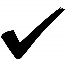 Позиция контрактаПозиция контрактаПозиция контрактаСтр.Раздел□Однократный платеж и текущие расходы за участиеОднократный платеж и текущие расходы за участиеОднократный платеж и текущие расходы за участие□Льготы или экономия в связи с участиемЛьготы или экономия в связи с участиемЛьготы или экономия в связи с участием□График платежей и кредитов на каждый год срока действия вашего контрактаГрафик платежей и кредитов на каждый год срока действия вашего контрактаГрафик платежей и кредитов на каждый год срока действия вашего контракта□Срок действия контракта и варианты в конце срока действияСрок действия контракта и варианты в конце срока действияСрок действия контракта и варианты в конце срока действия□Процесс преждевременной отмены Подписки и плата за такую отменуПроцесс преждевременной отмены Подписки и плата за такую отменуПроцесс преждевременной отмены Подписки и плата за такую отмену□Возможность передачи вашей Подписки другому Потребителю и связанные с этим расходыВозможность передачи вашей Подписки другому Потребителю и связанные с этим расходыВозможность передачи вашей Подписки другому Потребителю и связанные с этим расходы□Что произойдет, если вы переедетеЧто произойдет, если вы переедетеЧто произойдет, если вы переедете□Процесс изменения объема Подписки и связанные с этим расходыПроцесс изменения объема Подписки и связанные с этим расходыПроцесс изменения объема Подписки и связанные с этим расходы□Пояснения в отношении кредитов на возобновляемую энергиюПояснения в отношении кредитов на возобновляемую энергиюПояснения в отношении кредитов на возобновляемую энергию□Разрешение споровРазрешение споровРазрешение споров□Ваше трехдневное право на аннулирование контрактаВаше трехдневное право на аннулирование контрактаВаше трехдневное право на аннулирование контракта□Конфиденциальность и безопасность данных Конфиденциальность и безопасность данных Конфиденциальность и безопасность данных □Предоставление информации вашей коммунальной службы снабжения электроэнергиейПредоставление информации вашей коммунальной службы снабжения электроэнергиейПредоставление информации вашей коммунальной службы снабжения электроэнергией□Как вы хотите получать уведомления о статусе проекта солнечной энергии для коммунальных нуждКак вы хотите получать уведомления о статусе проекта солнечной энергии для коммунальных нуждКак вы хотите получать уведомления о статусе проекта солнечной энергии для коммунальных нужд□Гарантии и гарантированные технические показателиГарантии и гарантированные технические показателиГарантии и гарантированные технические показатели□Последствия отключения или останова проекта солнечной энергии для коммунальных нужд Последствия отключения или останова проекта солнечной энергии для коммунальных нужд Последствия отключения или останова проекта солнечной энергии для коммунальных нужд Инициалы участникаДатаИнициалы представителя Руководителя проекта ДатаВнимательно ознакомьтесь с данными положениями и условиями. Если физическое или юридическое лицо, заинтересованное в подписке на проект солнечной энергии для коммунальных нужд в Орегоне (далее «Участник» или «вы»), и юридическое лицо, которое занимается обслуживанием и эксплуатацией проекта солнечной энергии для коммунальных нужд (далее «Руководитель проекта»), подписываете этот документ, он становится действительным, имеющим силу и юридически обязательным контрактом между вами и Руководителем проекта. ГодОриентировочная годовая экономия (+) или расходы (-)Ориентировочное годовое производство (кВт*ч/год)Стоимость подпискиКредит на оплату коммунальных счетов ($/кВт*ч)Максимальный сбор программы ($/кВт пер. тока в месяц)1$90.00 3,600-$0.085/kWh$0.110/kWh$0.00/kW-month2$89.50 3,580-$0.085/kWh$0.110/kWh$0.00/kW-month3$89.00 3,560-$0.085/kWh$0.110/kWh$0.00/kW-month4$88.50 3,540-$0.085/kWh$0.110/kWh$0.00/kW-month5$88.00 3,520-$0.085/kWh$0.110/kWh$0.00/kW-month6$87.50 3,500-$0.085/kWh$0.110/kWh$0.00/kW-month7$87.00 3,480-$0.085/kWh$0.110/kWh$0.00/kW-month8$86.50 3,460-$0.085/kWh$0.110/kWh$0.00/kW-month9$86.00 3,440-$0.085/kWh$0.110/kWh$0.00/kW-month10$85.50 3,420-$0.085/kWh$0.110/kWh$0.00/kW-monthУЧАСТНИКУЧАСТНИКРУКОВОДИТЕЛЬ ПРОЕКТАРУКОВОДИТЕЛЬ ПРОЕКТАРУКОВОДИТЕЛЬ ПРОЕКТАПодпись:Подпись:ФИО печатными буквами:ФИО печатными буквами:Дата:Должность:Компания:Дата:Дата: